Катание на гребных и моторных лодках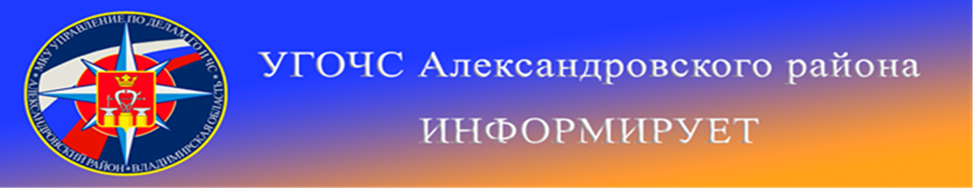 Катание на гребных и моторных лодках (катерах) необходимо осуществлять только под руководством взрослых. К управлению моторными катерами и лодками допускаются лица, имеющие специальные права на самостоятельное управление плавсредствами.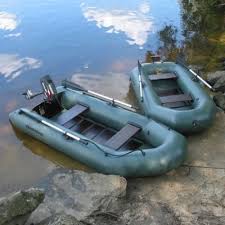 При катании запрещается:Перегружать катер, лодку сверх установленной нормы;-пользоваться лодкой детям до 16 лет без сопровождения взрослых;- брать в лодку детей, не достигших 7 лет;- прыгать в воду и купаться с лодки;- сидеть на бортах, переходить с места на место и пересаживаться на другие катера, лодки;- кататься в вечернее и ночное время;- подставлять борт лодки параллельно идущей волне;- кататься около шлюзов, плотин, плотов;- останавливаться около мостов и под мостами.ЕСЛИ ТОНЕТ ЧЕЛОВЕКБросьте тонущему человеку плавающий предмет, позовите помощь. Добираясь до пострадавшего, вплавь, учтите течение реки. Если тонущий не контролирует свои действия, подплывите к нему сзади и, захватив его за голову, буксируйте к берегу.На берегу необходимо оказать пострадавшему доврачебную помощь, ликвидировать кислородную недостаточность, применять реанимационные меры.Будьте внимательны, берегите себя! Напоминаем номера телефонов экстренных служб района:
112            (49244) 2-34-12